Arosa Kulm Hotel & Alpin Spa ЗИМА 2014/15 (03.12. 2014 – 06.04. 2015) Цены  даны  за номер\ночь в швейцарских франках включают завтрак-буфет,минибар, интернет , парковку , свободный вход в спа-центр отеля , все налоги и сборы.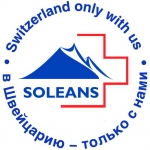 SOLEANS SWISSНабережная Тараса Шевченко 3, Москва, Россия
Тел.: +7 495 232 32 25,  +7 495 232 28 19, +7 495 234 27 19
www.soleanstour.ru    soleans@sovintel.ru03.12. – 19.12.19.12. – 26.12.03.01. – 06.04. 26.12. – 03.01.*Single RoomsSport Single Room, north-facing, shower15-20 m² от 290от 340от  395West- or north-facing, bath22 m²от 340от 390от  595Double RoomsSport double room, south-facing, bath29 m² от 440от 490от 795Grand lit with south-facing balcony, bath28 m²от  540от 590от 945North-facing superior room with lounge, bath38–42 m²от 640от 690от1145Superior room with south- or west-facing balcony, bath31–34 m²от 740от 790от 1195SuitesCorner Suite, salon, balcony facing south or west45 m²от 1100от  1100от 1490Junior Suite, salon balcony facing south50–60 m²от 1300от 1300от 1790Deluxe Suite, big salon, balcony facing south65 m²от 1500от 1500от 2090Penthouse Suite, big salon, terrace facing south71–85 m²от 1700от 1700от 2390Single rooms (for children up to 12 years old)North 1 child, shower *180205305Norht 2 children, shower*/**275310485Extra bedFor adults120130255For children up to 12 years old *105115185